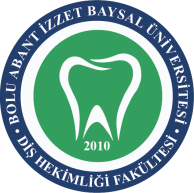  BOLU ABANT İZZET BAYSAL ÜNİVERSİTESİ DİŞ HEKİMLİĞİ FAKÜLTESİ AMELİYATHANE TEMİZLİK FORMU BOLU ABANT İZZET BAYSAL ÜNİVERSİTESİ DİŞ HEKİMLİĞİ FAKÜLTESİ AMELİYATHANE TEMİZLİK FORMU BOLU ABANT İZZET BAYSAL ÜNİVERSİTESİ DİŞ HEKİMLİĞİ FAKÜLTESİ AMELİYATHANE TEMİZLİK FORMU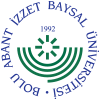 DOKÜMAN KODUYAYIN TARİHİREVİZYON NOREVİZYON TARİHİSAYFA NOSAH.FR.0911/03/2019--1/2Ay: Yıl: TarihCihaz Temizliği (bilgisayar, telefon vb)Cihaz Temizliği (bilgisayar, telefon vb)Cihaz Temizliği (bilgisayar, telefon vb)Cihaz Temizliği (bilgisayar, telefon vb)Kapılar-BuzdolabıDepolarDepolarGiysi ve terliklerin yıkanmasıLavaboTemizliğiLavaboTemizliğiLavaboTemizliğiUyandırma odasıUyandırma odasıUyandırma odasıDinlenme-soyunma odalarıDinlenme-soyunma odalarıDinlenme-soyunma odalarıÇöp Kovaları temizliğiÇöp Kovaları temizliğiÇöp Kovaları temizliğiTuvaletler Tuvaletler Tuvaletler Genel temizlikKontrol edenKontrol edenAy: Yıl: TarihSabah-akşamHer kullanımdan sonraSabah-akşamHer kullanımdan sonraSabah-akşamHer kullanımdan sonraSabah-akşamHer kullanımdan sonraHaftada birGünde 2 defaGünde 2 defaGünde birGünde 3Günde 3Günde 3Günde 3 defaGünde 3 defaGünde 3 defaGünde 3 defaGünde 3 defaGünde 3 defaGünde 1 defaGünde 1 defaGünde 1 defaGünde 3 defaGerektikçeGünde 3 defaGerektikçeGünde 3 defaGerektikçe15 günde bir01020304050607080910 BOLU ABANT İZZET BAYSAL ÜNİVERSİTESİ DİŞ HEKİMLİĞİ FAKÜLTESİ AMELİYATHANE TEMİZLİK FORMU BOLU ABANT İZZET BAYSAL ÜNİVERSİTESİ DİŞ HEKİMLİĞİ FAKÜLTESİ AMELİYATHANE TEMİZLİK FORMU BOLU ABANT İZZET BAYSAL ÜNİVERSİTESİ DİŞ HEKİMLİĞİ FAKÜLTESİ AMELİYATHANE TEMİZLİK FORMUDOKÜMAN KODUYAYIN TARİHİREVİZYON NOREVİZYON TARİHİSAYFA NOSAH.FR.0911/03/2019--2/2Ay: Yıl: TarihCihaz Temizliği (bilgisayar, telefon vb)Cihaz Temizliği (bilgisayar, telefon vb)Cihaz Temizliği (bilgisayar, telefon vb)Cihaz Temizliği (bilgisayar, telefon vb)Kapılar-BuzdolabıDepolarDepolarGiysi ve terliklerin yıkanmasıLavaboTemizliğiLavaboTemizliğiLavaboTemizliğiUyandırma odasıUyandırma odasıUyandırma odasıDinlenme-soyunma odalarıDinlenme-soyunma odalarıDinlenme-soyunma odalarıÇöp Kovaları temizliğiÇöp Kovaları temizliğiÇöp Kovaları temizliğiTuvaletler Tuvaletler Tuvaletler Genel temizlikKontrol edenKontrol edenAy: Yıl: TarihSabah-akşamHer kullanımdan sonraSabah-akşamHer kullanımdan sonraSabah-akşamHer kullanımdan sonraSabah-akşamHer kullanımdan sonraHaftada birGünde 2 defaGünde 2 defaGünde birGünde 3Günde 3Günde 3Günde 3 defaGünde 3 defaGünde 3 defaGünde 3 defaGünde 3 defaGünde 3 defaGünde 1 defaGünde 1 defaGünde 1 defaGünde 3 defaGerektikçeGünde 3 defaGerektikçeGünde 3 defaGerektikçe15 günde bir11121314151617181920